NÁZEVTITLETitul. Jméno Příjmení , Titul. Jméno Příjmení Firma/instituce, Firma/instituceABSTRAKTLorem ipsum dolor sit amet, consectetuer adipiscing elit. Praesent id justo in neque elementum ultrices. Morbi leo mi, nonummy eget tristique non, rhoncus non leo. Phasellus enim erat, vestibulum vel, aliquam a, posuere eu, velit. Aliquam id dolor. Ut enim ad minima veniam, quis nostrum exercitationem ullam corporis suscipit laboriosam, nisi ut aliquid ex ea commodi consequatur? Praesent dapibus. Nullam faucibus mi quis velit. Phasellus faucibus molestie nisl. Suspendisse sagittis ultrices augue. Aliquam erat volutpat. Maecenas aliquet accumsan leo. Integer tempor. Cras elementum. Cum sociis natoque penatibus et magnis dis parturient montes, nascetur ridiculus mus. Suspendisse sagittis ultrices augue. Donec quis nibh at felis congue commodo. Curabitur ligula sapien, pulvinar a vestibulum quis, facilisis vel sapien.Klíčová slova: ABSTRACTLorem ipsum dolor sit amet, consectetuer adipiscing elit. Praesent id justo in neque elementum ultrices. Morbi leo mi, nonummy eget tristique non, rhoncus non leo. Phasellus enim erat, vestibulum vel, aliquam a, posuere eu, velit. Aliquam id dolor. Ut enim ad minima veniam, quis nostrum exercitationem ullam corporis suscipit laboriosam, nisi ut aliquid ex ea commodi consequatur? Praesent dapibus. Nullam faucibus mi quis velit. Phasellus faucibus molestie nisl. Suspendisse sagittis ultrices augue. Aliquam erat volutpat. Maecenas aliquet accumsan leo. Integer tempor. Cras elementum. Cum sociis natoque penatibus et magnis dis parturient montes, nascetur ridiculus mus. Suspendisse sagittis ultrices augue. Donec quis nibh at felis congue commodo. Curabitur ligula sapien, pulvinar a vestibulum quis, facilisis vel sapien.Keywords: ÚvodLorem ipsum dolor sit amet, consectetuer adipiscing elit. Praesent id justo in neque elementum ultrices. Morbi leo mi, nonummy eget tristique non, rhoncus non leo. Phasellus enim erat, vestibulum vel, aliquam a, posuere eu, velit. Aliquam id dolor. Ut enim ad minima veniam, quis nostrum exercitationem ullam corporis suscipit laboriosam, nisi ut aliquid ex ea commodi consequatur? Praesent dapibus. Nullam faucibus mi quis velit. Phasellus faucibus molestie nisl. Suspendisse sagittis ultrices augue. Aliquam erat volutpat. Maecenas aliquet accumsan leo. Integer tempor. Cras elementum. Cum sociis natoque penatibus et magnis dis parturient montes, nascetur ridiculus mus. Suspendisse sagittis ultrices augue. Donec quis nibh at felis congue commodo. Curabitur ligula sapien, pulvinar a vestibulum quis, facilisis vel sapien.Další nadpisyNadpis 2Nadpis 3Vzorce,	(1)kde:	c – délka přepony [m]	a, b – délky odvěsen [m]TabulkyTabulka 1: Titulek nad vybraným objektem. 10bObrázky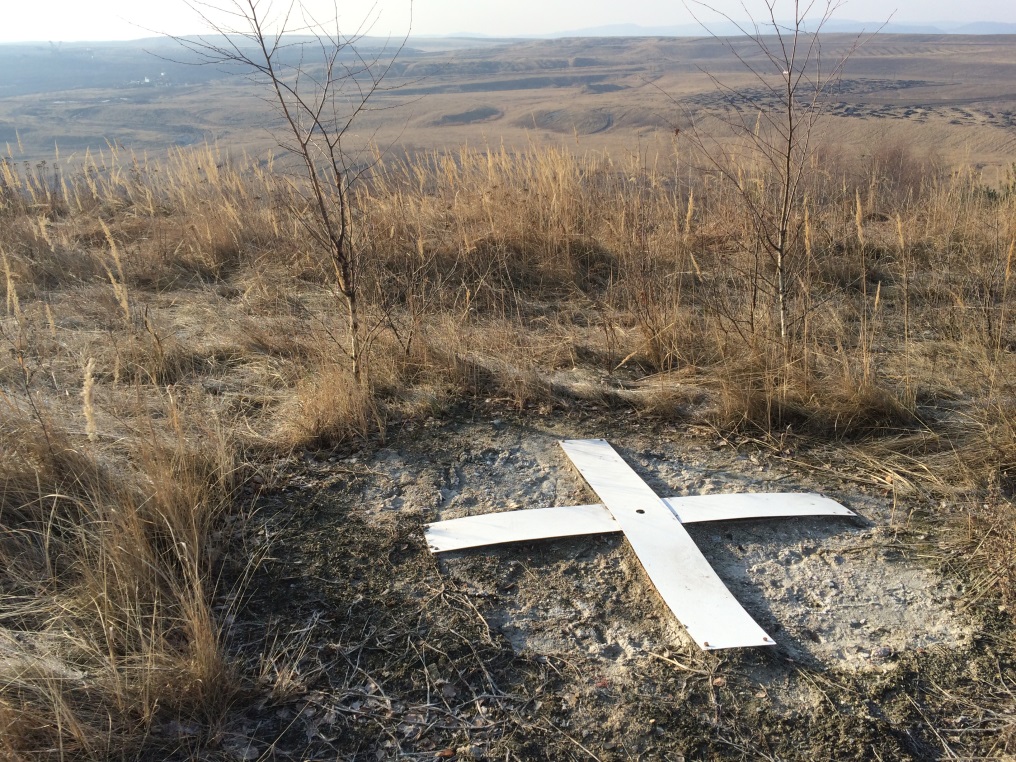 Obrázek 1: Titulek pod vybraným objektem. 10bZávěrSEZNAM POUŽITÉ LITERATURY A ZDROJŮHistorie observatoře Pecny, [cit. 2012-07-16]. Dostupné z: http://oko.asu.cas.cz/pecny/histo.htmlSTAŇKOVÁ, H. & ČERNOTA, P.: Principle of Forming and Developing Geodetic Bases in the Czech Republic, Geodesy and Cartography, Vilnius Technica, 2010, Vol. 36, No. 3p. 103- 112, ISSN 1392-1541 print / ISSN 1648-3502 onlineTestovací základna pro GPS [cit. 2012-07-16]. Dostupné z: http://oko.asu.cas.cz/pecny/
zgpspol.htmlMAJORNÍK, I.: Sledování stability GPS základny Skalka. Bakalářská práce, 2008, [cit. 2012-16-7] Dostupné z: http://gama.fsv.cvut.cz/~cepek/proj/bp/2008/ivan-majornik-bp-2008.pdfKOSTELECKÝ, J. (jr) : Zaměření testovací základny pro GPS pozemními metodami (shrnutí prací provedených v roce 2000), Technická zpráva 1008/2000, VÚGTK ZdibyLECHNER, J. & ČERVINKA, L. & UMNOV, I. & KRATOCHVÍL, J.:Délkové, výškové 
a polohové určení geodetické bodové sítě Výzkumného ústavu geodetického, topografického 
a kartografického v areálu Skalka, Technická zpráva VÚGTK Zdiby, 2007Text 11bText 11bText 11bText 11bText 11bText 11b